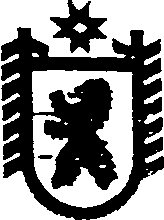 Российская ФедерацияРеспублика КарелияСовет  Валдайского сельского поселенияXXXXV  ЗАСЕДАНИЕ       III     СОЗЫВАР Е Ш Е Н И Еот 19 мая  2017 года № 141ВалдайОб избрании депутата Совета Сегежского муниципального района шестого созыва  В соответствии с  частью  2 статьи 34 Устава муниципального образования «Сегежский муниципальный район», на основании протокола № 4  от 15 мая 2017 года счётной комиссии  Совета Валдайского  сельского  поселения    третьего  созыва  по выборам депутата Совета Сегежского муниципального района  Совет Валдайского     сельского  поселения  р е ш и л1.Избрать депутатом Совета Сегежского муниципального района                       Митрофанову Антониду Леонидовну_______________               депутата Совета Валдайского сельского поселения, избирательного округа №82. Признать утратившим силу   подпункт 2 пункта 1 решения Совета Валдайского сельского поселения  № 134 от 22.03.2017 года   «Об избрании депутатов  Совета Сегежского муниципального района шестого созыва». 3. Настоящее решение вступает в силу со дня принятия.           4. Опубликовать настоящее решение в газете «Доверие».	Председатель СоветаВалдайского сельского поселения						Л.А.Саксонова	ГлаваВалдайского сельского поселения                                 		            В.М.Забава